UGILT KIRKEFYRAFTEN & FÆLLES-SPISNINGOnsdag d. 7. oktoberFyraftensandagt i Ugilt Kirke kl. 17.00Derefter fællesspisning i Ugilt Forsamlingshus kl. 18.00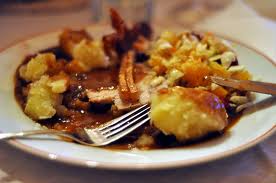 Menu: Flæskesteg m. tilbehør – Dessert - Aftenkaffe Pris: 60,- pr voksen. Børn 25,- (til og med 11 år)Drikkevarer til rimelige priserTilmelding: til spisning senest fredag d. 2/10 til:Karen Sørensen, Ugilt Forsamlingshus, tlf.: 98 93 31 87 